§1673.  Reporting1.  Reporting by wholesaler.  A wholesaler shall provide annual reports to the Department of the Attorney General setting forth:A.  The total gallons of home heating oil and motor fuel oil sold by the wholesaler to each retail outlet or retailer;  [PL 1993, c. 46, §1 (NEW).]B.  The total gallons of home heating oil and motor fuel oil supplied by the wholesaler to each retail outlet controlled by the wholesaler during any portion of the reporting period; and  [PL 1993, c. 46, §1 (NEW).]C.  The total gallons of home heating oil and motor fuel oil sold by the wholesaler from a bulk storage facility or depot directly to any end user for consumption in the State.  [PL 1993, c. 46, §1 (NEW).][PL 1993, c. 613, §1 (AMD).]2.  Reports by refiner.  A refiner shall make the following reports.A.  Within 30 days of the effective date of this chapter, a refiner controlling retailers or retail outlets shall file with the Department of the Attorney General a list showing the business name and location of each retail outlet controlled by the refiner on the effective date of this chapter and specifying whether the retail outlet sells home heating oil, motor fuel oil or both.  [PL 1991, c. 836, §3 (NEW).]B.  A refiner shall file annually with the Department of the Attorney General a list showing the number and location of retail outlets controlled by the refiner during the preceding year.  [PL 2005, c. 155, §3 (AMD).]C.  A refiner or its affiliate shall provide reports annually to the Department of the Attorney General setting forth the total gallons of home heating oil and motor fuel oil supplied to each retail outlet under its control during any portion of the reporting period and the total gallons of home heating oil and motor fuel oil sold by the refiner or its affiliate from a bulk storage facility or depot directly to any end user for consumption in the State.  [PL 2005, c. 155, §4 (AMD).][PL 2005, c. 155, §§3, 4 (AMD).]3.  Repeal. [PL 2005, c. 155, §5 (RP).]SECTION HISTORYPL 1991, c. 836, §3 (NEW). PL 1993, c. 46, §§1,2 (AMD). PL 1993, c. 613, §§1,2 (AMD). PL 1995, c. 627, §1 (AMD). PL 1999, c. 151, §1 (AMD). PL 2005, c. 155, §§3-5 (AMD). The State of Maine claims a copyright in its codified statutes. If you intend to republish this material, we require that you include the following disclaimer in your publication:All copyrights and other rights to statutory text are reserved by the State of Maine. The text included in this publication reflects changes made through the First Regular and First Special Session of the 131st Maine Legislature and is current through November 1, 2023
                    . The text is subject to change without notice. It is a version that has not been officially certified by the Secretary of State. Refer to the Maine Revised Statutes Annotated and supplements for certified text.
                The Office of the Revisor of Statutes also requests that you send us one copy of any statutory publication you may produce. Our goal is not to restrict publishing activity, but to keep track of who is publishing what, to identify any needless duplication and to preserve the State's copyright rights.PLEASE NOTE: The Revisor's Office cannot perform research for or provide legal advice or interpretation of Maine law to the public. If you need legal assistance, please contact a qualified attorney.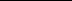 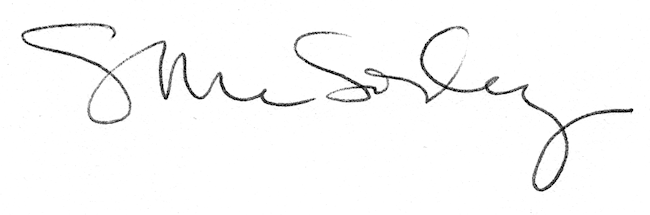 